ДЕРГАЧІВСЬКИЙ  РАЙОННИЙ  СУДХАРКІВСЬКОЇ  ОБЛАСТІвул. 1-го Травня, 63, м. Дергачі, Дергачівський район, Харківська область, 62303,тел./факс: (05763)3-02-62, Е-mail: inbox@dr.hr.court.gov.ua, Web: https://dr.hr.court.gov.ua,Код ЄДРПОУ   02893841від  05.11.2021   № ___________	На № _____________від  _____________Про переможця конкурсуДергачівський районний суд Харківської області відповідно до пункту 591 Порядку проведення конкурсу на зайняття вакантних посад державної служби, затвердженого постановою Кабінету Міністрів України від 23.03.2016 № 246 (зі змінами) та Положення про проведення конкурсів для призначення на посади державних службовців у судах, органах та установах системи правосуддя, у редакції рішення Вищої ради правосуддя  від 26.11.2019 №3162/0/15-19, повідомляє інформацію про результати конкурсу, проведеного відповідно до наказу «Про оголошення конкурсу на зайняття вакантних посад» від 25.10.2021 № 01-06/85.На заміщення вакантної посади «категорії В» старшого секретаря Дергачівського районного суду Харківської області порядковий номер № 2510202185, переможцем є Мартиненко Тетяна Миколаївна, яка за результатами тестування та співбесіди набрала загальну кількість балів – 10. Керівник апарату	   		         	                                          Анна ДУМНОВАСадикова (05763)3-02-62 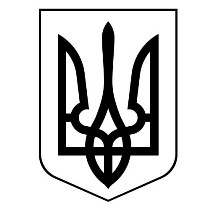 Порядковий номер вакансіїНайменування посадиПрізвище, ім’япо батьковіЗагальна кількість балівРезультат2510202185Старший секретар судуМартиненко Тетяна Миколаївна10Переможець конкурсу